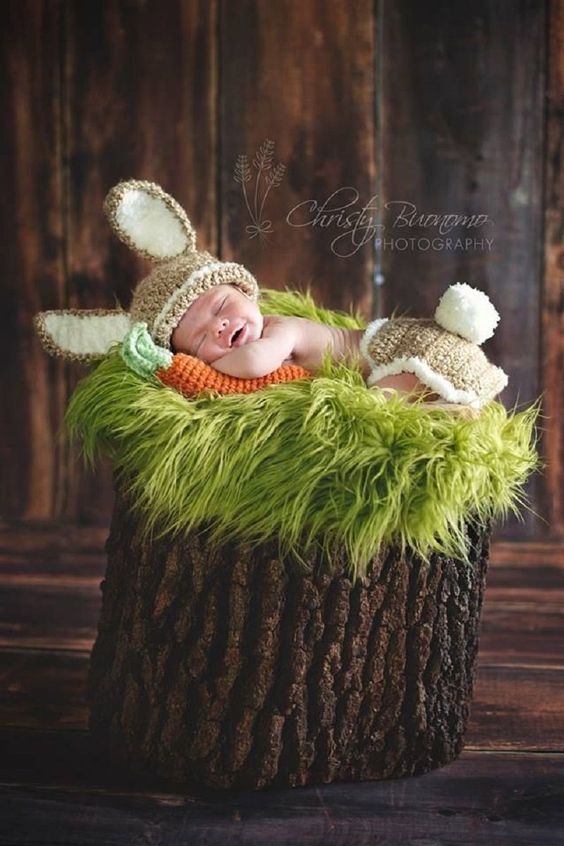 _________________________P.S. Dalyvio mokestį sudaro kvalifkacijos tobulinimo renginio kaina ir kvalifikacijos tobulinimo pažymėjimo kaina. Dalyvio mokestis grynais pinigais nepriimamas. Dalyvio mokestį turite sumokėti atlikdami mokėjimo pavedimą.Pavedime nurodyti:Gavėjas – Raseinių rajono švietimo pagalbos tarnybaĮstaigos kodas 300054296Luminor bankasSąskaitos Nr. LT034010041400381471Mokėjimo paskirtis – renginio pavadinimas ir asmens kodas.Atvykstant į renginį reikia atsinešti mokėjimo pavedimo išrašą. Kontaktai: Pedagoginės psichologinės pagalbos skyrius tel. (8 428) 51571Neformaliojo suaugusiųjų švietimo skyrius tel. (8 428) 51421 Elektroninio pašto adresas info@rspt.lt Interneto svetainės adresas http://www.rspt.ltEsant būtinybei, organizatoriai gali pakeisti renginių vietą ir laiką. Eil.Nr.Renginio pavadinimas ir trumpa anotacijaDalyviaiDataVietaLektoriai, programos vadovaiAtsakingasPastabosKVALIFIKACIJOS TOBULINIMO RENGINIAIKVALIFIKACIJOS TOBULINIMO RENGINIAIKVALIFIKACIJOS TOBULINIMO RENGINIAIKVALIFIKACIJOS TOBULINIMO RENGINIAIKVALIFIKACIJOS TOBULINIMO RENGINIAIKVALIFIKACIJOS TOBULINIMO RENGINIAIKVALIFIKACIJOS TOBULINIMO RENGINIAIKVALIFIKACIJOS TOBULINIMO RENGINIAIPaskaita „Debesų technologijų taikymas neformaliojo suaugusiųjų švietimo teikėjų veiklose“Neformaliojo suaugusiųjųŠvietimo teikėjai6 d.9 val.T. Daugirdo g. 7, Raseiniai, 201 a.Lektorius –Regimantas Petrauskas,UAB „Regitech“  vadovasSilva MorkkevičienėRegistracija interneto svetainėje www.rspt.lt skyrelyje RegistracijaMokestis už kvalifikacijos tobulinimo pažymėjimą –1 EurSeminaras „Kaip gali mokytojas padėti vaikui išmokti mokytis: savivaldis ir personalizuotasmokymasis“6 akad. val. seminaro tikslas -  ugdyti seminaro dalyvių gebėjimus planuoti ir organizuoti savivaldžio ir personalizuoto mokymosi procesą,  taikyti įvairias mokymosi mokytis strategijas, orientuotas į savivaldų mokymąsi, bei mokyti tai daryti pačius mokinius.Raseinių r. Betygalos Maironio gimnazijos ir Raseinių r. Žaiginio Pranciškaus Šivickio mokyklos-daugiafunkcio centro mokytojai12 d. 13 val.Raseinių r. Betygalos Maironio gimnazijaLektorės: dr. Aušra Kazlauskienė, Šiaulių universiteto Edukologijos katedros profesorė, dr. Ramutė Gaučaitė, Šiaulių universiteto Edukologijos katedros docentėValdonė BalčaitienėRegistracija interneto svetainėje www.rspt.lt skyrelyje RegistracijaNAUJAS RENGINYSSeminaras“ Strateginio planavimo nuostatos, principai ir praktika“6 akad.val. seminaro  tikslas –ugdant programos dalyvių mokymosi, komunikacinę ir vadybines kompetencijas suteikti teorinių žinių bei formuoti praktinius gebėjimus strategiškai planuoti švietimo organizacijos veiklą.Įstaigų direktoriai,jų pavaduotojai 18 d. 10. val.T. Daugirdo g. 7, Raseiniai, 201 a.Lektorė – Doc. dr. Jūratė ValuckienėSilva MorkevičienėRegistracija interneto svetainėje www.rspt.lt skyrelyje RegistracijaDalyvio mokestis – 25 EurPAKEISTA RENGINIO DALYVIO KAINAPaskaita-praktikumas ,,GIS technologijų pritaikymas mokymo ir mokymosi procese“3 akad. val. programos tikslas – supažindinti su GIS technologija bei jos pritaikymo galimybėmis geografijos pamokose. Geografijos mokytojai17 d. 14 val.Prezidento Jono Žemaičio gimnazijaLektorė – Kristina Ražanienė,  Prezidento Jono Žemaičio gimnazijos geografijos vyresnioji mokytojaAudronė KumpikevičienėRegistracija interneto svetainėje www.rspt.lt skyrelyje RegistracijaMokestis už kvalifikacijos tobulinimo pažymėjimą – 1 EurPASIKEITĖ DATA IR VALANDASeminaras „Vaikų turizmo renginių organizavimo tvarka ir dokumentai“8 akad. val. programos tikslas – susipažinti su „Vaikų turizmo renginių organizavimo aprašu“ bei kitais dokumentais, reglamentuojančiais vaikų turizmo renginių veiklą.Raseinių rajono pedagogai26 d.13 val.Raseinių r. Betygalos Maironio gimnazijaLektorė – Jolanta Birbalienė, UAB „Verslo Aljansas“ Tauragės skyriaus direktorėValdonė BalčaitienėNAUJAS RENGINYSRegistracija interneto svetainėje www.rspt.lt   skyrelyje RegistracijaDalyvio mokestis – 10 EurNAUJAS RENGINYSOLIMPIADOS, KONKURSAI, SPORTO VARŽYBOS IR KITI RENGINIAIOLIMPIADOS, KONKURSAI, SPORTO VARŽYBOS IR KITI RENGINIAIOLIMPIADOS, KONKURSAI, SPORTO VARŽYBOS IR KITI RENGINIAIOLIMPIADOS, KONKURSAI, SPORTO VARŽYBOS IR KITI RENGINIAIOLIMPIADOS, KONKURSAI, SPORTO VARŽYBOS IR KITI RENGINIAIOLIMPIADOS, KONKURSAI, SPORTO VARŽYBOS IR KITI RENGINIAIOLIMPIADOS, KONKURSAI, SPORTO VARŽYBOS IR KITI RENGINIAIOLIMPIADOS, KONKURSAI, SPORTO VARŽYBOS IR KITI RENGINIAIRajono bendrojo ugdymo mokyklų 8 klasių mokiniams rusų kalbos konkursas „Žodžio galia“8 klasių mokiniai12 d.12 val.Raseinių Šaltinio progimnazijaOrganizatorės: Rita Barauskienė ir Genutė Šantarienė, Raseinių Šaltinio progimnazijos rusų kalbos mokytojosNijolė VežbavičienėKonkurso nuostatai skelbiami interneto svetainėje www.rspt.lt NUKELTA Į GEGUŽĖS 3 D. Raseinių rajono bendrojo ugdymo mokyklų 7-9 klasių mokinių dorinio ugdymo protų mūšisRaseinių rajono bendrojo ugdymo mokyklų 7-9 klasių mokinių komandos 19 d. 11 val. T. Daugirdo g. 7, Raseiniai, 201 a.Organizatoriai: Regina Malinauskienė ir Egidijus Kučinskis, rajono dorinio ugdymo metodinių būrelių pirmininkai Audronė KumpikevičienėAprašas skelbiamas interneto svetainėje www.rspt.lt NUKELTA Į GEGUŽĖS 14 D.Raseinių rajono bendrojo ugdymo mokyklų ir Lietuvos bendrojo ugdymo mokyklų, turinčių Šaltinio vardą, 7-8 klasių mokinių istorijos žinių konkursas,,Pirmyn į praeitį“ 7-8 klasių mokinių komandos25 d. 10 val.Raseinių Šaltinio progimnazijaOrganizatorius – Jonas Janušas, Raseinių Šaltinio progimnazijos istorijos mokytojas ekspertasAudronė KumpikevičienėNuostatai skelbiami interneto svetainėje www.rspt.ltKONKURSAS NUKELIAMAS Į   GEGUŽĖS 2 D.KURSAIKURSAIKURSAIKURSAIKURSAIKURSAIKURSAIKURSAIIntesyvūs anglų kalbos mokymai keliaujantiems30 akad. val. programa skirta rajono gyventojams, planuojantiems keliauti ir norintiems patobulinti anglų kalbos žinias ir įgūdžius.Rajono gyventojai10, 12,17,19,23, 25, 30 d.17.15 val.T. Daugirdo g. 7, Raseiniai, 103 a.Lektorė – Odeta Uselienė, Raseinių Viktoro Petkaus pagrindinės mokyklos anglų kalbos mokytoja metodininkėNijolė VežbavičienėDalyvauja užsiregistravę dalyviaiPROJEKTAI IR KITA VEIKLAPROJEKTAI IR KITA VEIKLAPROJEKTAI IR KITA VEIKLAPROJEKTAI IR KITA VEIKLAPROJEKTAI IR KITA VEIKLAPROJEKTAI IR KITA VEIKLAPROJEKTAI IR KITA VEIKLAPROJEKTAI IR KITA VEIKLAInformacijos pateikimas kvalifikcijos tobulinimo, metodinės veiklos bei olimpiadų/konkursų organizavimo ir vykdymo klausimais apie Raseinių rajono Nemakščių Martyno Mažvydo gimnazijos mokytojus, mokinius išorės vertinimo komisijaiSilva Morkevičienė, Nijolė Vežbavičienė9 d.16 val.12 d. 12 val.Raseinių rajono Nemakščių Martyno Mažvydo gimnazija.